Registration form for attendees not from Tunisian (On-site conference)Title (Mr. / Mrs.): ............                                                    		Paper ID: …….……First Name: ................................................... Last Name:……………………....................University/Company: ……………………………………………………………………………Country: ................................Phone: ..................................  E-mail:...............................Registration feesPayment:   		Bank transfer				Cash    * The proof of payment (a copy of the bank transfer order) should be scanned and sent by e-mail to: conf.scc2023@gmail.com* Payment in cash will be made on-site at the registration desk.Please fill in this registration form and send it as soon as possible to: conf.scc2023@gmail.com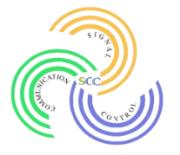 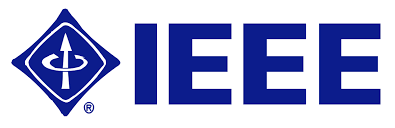 IEEE 3rd International Conference on Signal, Control & CommunicationDecember 1-3, 2023, Hammamet, Tunisiahttp://scc.ieee.tn/Regular registration fee (includes: admission to all sessions, proceedings, coffee breaks, and hotel accommodation) (IEEE members: 400 USD) (Non-members: 450 USD)……Student registration fee (includes: admission to all sessions, proceedings, coffee breaks and hotel accommodation) (IEEE members: 350 USD) (Non-members: 400 USD)……Industrial attendees fee (admission to all sessions, proceedings, coffee breaks and hotel accommodation) (IEEE members: 450 USD) (Non-members: 500 USD)……Charge of extra paper for the same author (max 1 extra paper) (100 USD)   …..Charge per extra page (more than 6 pages) (50 USD/page)……Late registration charge (after November 20th) (100 USD)……Total USD……Bank account informationBank account informationNameASS TUN DEV AUTO «SCC 2023»TVA Code1349001 / P / N / 000BankBANQUE INTERNATIONALE ARABE DE TUNISIE (BIAT)Bank agencyALYSSA (A2), Tunis, TunisiaIBANTN59 0811 0010 0220 0651 8377RIB08 110 0100220065183 77 BIC/SwiftBIATTNTTTransfer purposeConference SCC 2023